DESCRIPTIF TYPE PLAFOND ECOPHON 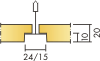 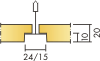 FOCUS E  XL Le plafond sera constitué de panneaux type Focus XL en bord E ép.  en module       de ………x……… mm posé sur ossature semi-encastrée en acier galvanisé C1 T de 24 mm, type Connect, porteurs de 3,7 m suspendus tous les 0,6 m par des suspentes réglables distantes de 1,2m, et entretoises de 0,6m. Le bord feuilluré sera vif et net et formera un joint creux de 10 mm de profondeur lorsqu'il sera posé sur l'ossature.Les panneaux seront en laine de verre de haute densité 3e génération qui combine l’utilisation de plus de 70% de verre recyclé et d’un liant végétal, et réduit les émissions polluantes. La surface exposée sera traitée avec un revêtement  lisse et homogène  Akutex™ FT : une peinture nano poreuse à l’eau, et la face cachée du panneau sera revêtue d'un voile de verre. Les bords seront peints.Absorption acoustique: Le plafond sera de classe d’absorption acoustique A, aura un coefficient αw de 0.90 et un coefficient d’absorption Alpha Sabine (hht  =  ) de :(Valeurs mesurées selon la norme EN ISO 354 et calculées selon la norme EN ISO 11654 / hht  = )Classe d’articulation: Au niveau de l’intelligibilité, le plafond aura une classe d’articulation AC (1.5)=180 selon la norme ASTM E 1111 et E 1110.  Accessibilité: Les dalles seront facilement démontables. La hauteur minimum de démontabilité sera selon les schémas de montage.  Entretien: Pourra être épousseté ou dépoussiéré à l'aspirateur quotidiennement, et/ou nettoyé au chiffon humide une fois par semaineRendement lumineux: Blanc, l'échantillon NCS le plus proche sera le S 0500-N, 85% de réflexion lumineuse (dont plus de 99% de réflexion diffuse). Coefficient de rétro-réflexion de 63 mcd/(m²lx). Brillance< 1.Résistance à l’humidité : Le panneau restera 100% stable dans un milieu contenant jusqu’à 95% d’humidité relative à 30°C sans flèche, ni déformation, ni dégradation (ISO 4611). Pour les 8 autres couleurs se rapprocher du fournisseur.Environnement intérieur: Le panneau bénéficiera du niveau d’émission de  substances volatiles dans l’air intérieur (Arrêté du 19 avril 2011) de  classe A+, obtiendra la classe M1 du label finlandais pour l'Ambiance Climatique Intérieure. Il sera recommandé par l'Association Suédoise pour la lutte contre l'Asthme et les Allergies.  Influence sur l'environnement: La laine de verre utilisée sera de haute densité 3e génération qui combine l’utilisation de plus de 70% de verre recyclé et d’un liant végétal, et réduit les émissions polluantes. Le plafond sera totalement recyclable. Le produit bénéficiera d’une fiche de donnée environnementale et sanitaire (FDE&S).Changement climatique : Kg équivalent C02 par unité fonctionnelle = 3,67 (EPD vérifiée)         Sécurité incendie: La laine de verre qui composera les panneaux, sera testée et classée non combustible selon la norme EN ISO 1182.  Réaction au feu : A2-s1, d0Mise en œuvre: La pose des panneaux s’effectuera sur profil porteur type Connect ou profil type Corridor Connect conformément aux prescriptions de la norme NF P 68 203 – DTU 58.1 et selon le schéma de montage M47 et M49 (Focus E XL en couloir). Prévoir la reprise des découpes avec l’enduit 0691.Dimensions : Focus E XL (mm) : 1600x600 // 1800x600 // 2000x600 // 2400x600125 Hz250 Hz500 Hz1000 Hz2000 Hz4000 HzBord E0.450.80 0.90 0.850.950.90